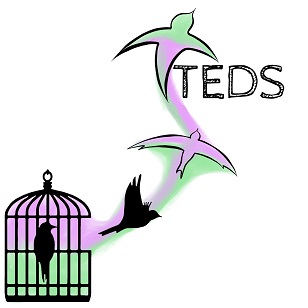 Outpatient Meal Plan Pre AThis meal plan will not meet full nutritional requirements and therefore is only designed for a short-term use. Breakfast100ml fruit juice½ cereal portion with 200ml semi-skimmed milk 100mls waterMorning snack200ml fruit juice Lunch½ sandwich (1 slice of bread, buttered) or alternative, with filling of cold meat / cheese / tuna / hummus / egg1 yoghurt (100g+ pot – not low-fat varieties)200mls waterAfternoon snackSnack from list + drinkDinner½ Protein Portion½ Starchy Food Portion½ Portion vegetables / salad1 yoghurt (100g pot+ – not low-fat varieties) or 1 portion of dessert200mls waterEvening snack200ml semi-skimmed milk (can be made into a hot drink, e.g. Hot chocolate)